闽江学院附属中学综合实践活动业绩提升情况说明福州市张群林综合实践活动名师工作室在我校有成员两名：张杰、汪芳。他们积极发挥了工作室成员的引领和示范作用，学校在综合实践活动方面取得了一些成绩，简介如下。1、2019年5月，承办了福州市教育系统生活垃圾推进现场会。市教育局有关领导出席，我校发布了福州市第一本《生活垃圾分类教育》校本教材，与会代表参观了我校垃圾分类设施。并进行了垃圾分类LOGO征集活动启动仪式。多家媒体进行了报道。该活动由工作室协办。2、2019年9月，学校荣获庆祝建国七十周年“第三届福建好少年书信节”集邮贴片制作活动组织奖。该活动由福建省关工委、团省委、省教育厅、省邮政集团、省集邮协会联合举办，我校学生获省一等奖一项、省二等奖二项。3、2020年3月，学校与湖北宜昌九中携手举办了“学雷锋 同战疫 做先锋”主题团日活动。两校1000多名师生共聚云端，感悟疫情期间雷锋精神所展示的大美力量，向最美逆行者致敬。还发布了主题曲《义无反顾》。4、2020年5月，学校联合工作室举办了“为武汉加油”科普视频大赛，征集科普作品50余个，评选出20个优秀作品。5、2020年6月，学校组织了文明礼仪原创童谣大赛，征集作品300余篇，评选出20个优秀作品。学校获得省级优秀组织奖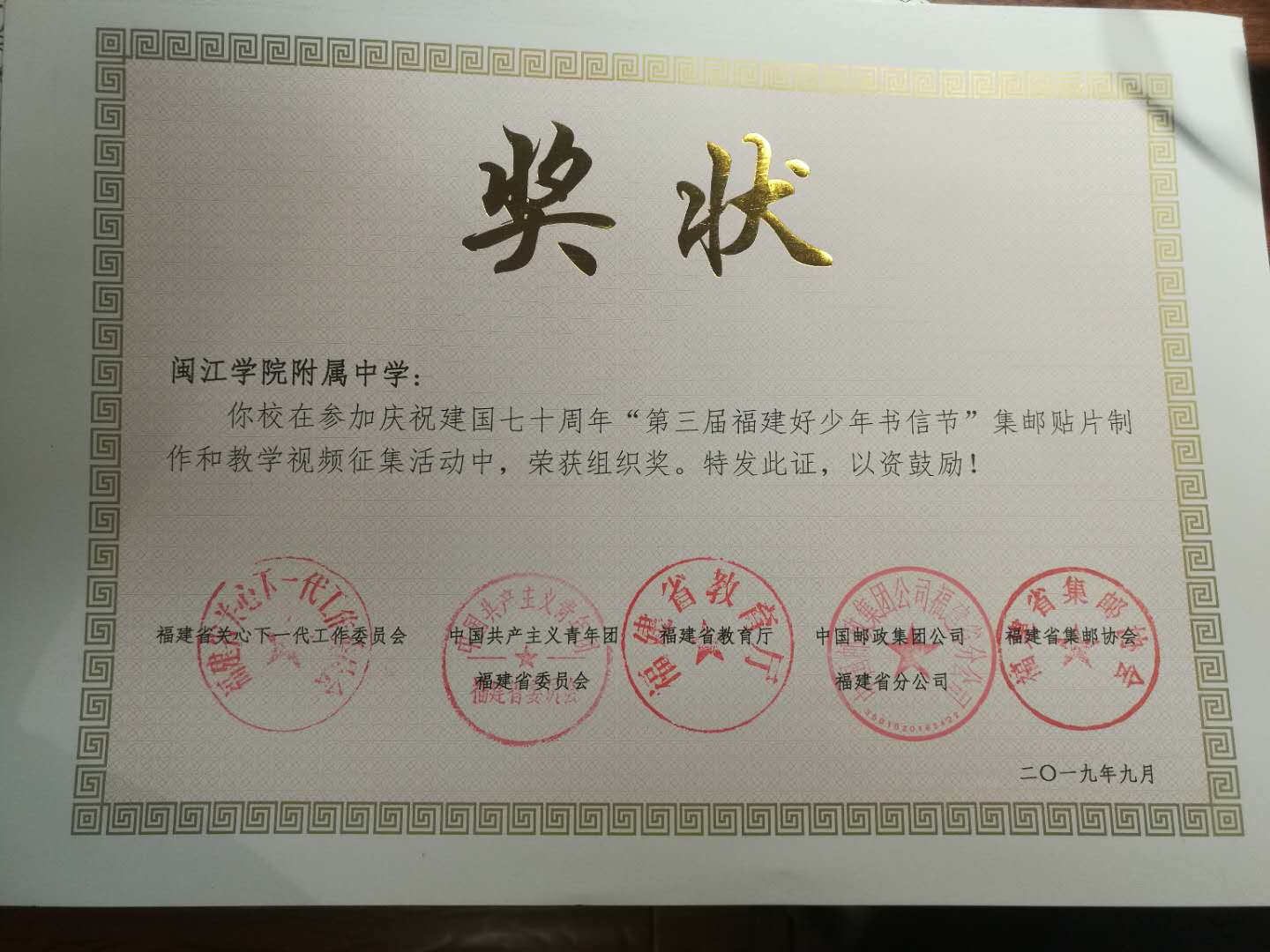 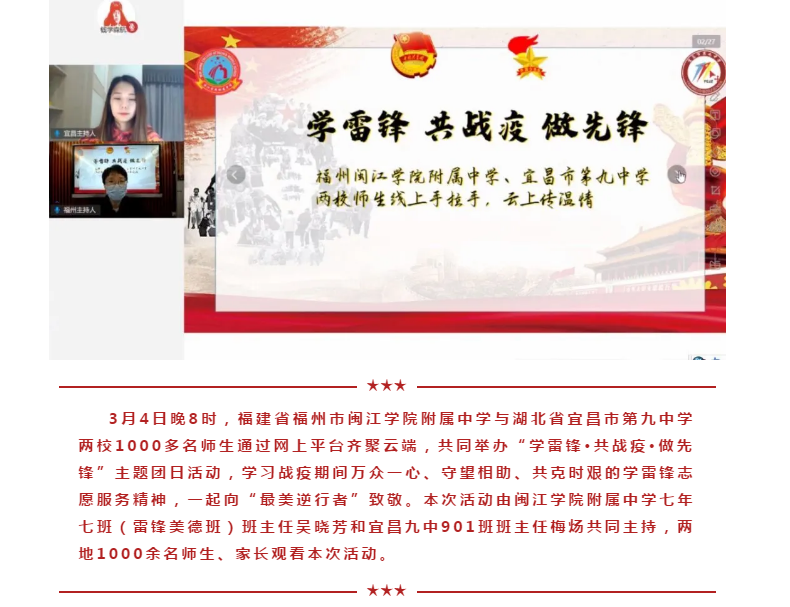 “福州教育”等多家媒体报道我校团日活动